Выпуск № 20 (383)28 мая 2021 годаМУНИЦИПАЛЬНЫХ ПРАВОВЫХ АКТОВБУТУРЛИНОВСКОГО ГОРОДСКОГО ПОСЕЛЕНИЯБУТУРЛИНОВСКОГО МУНИЦИПАЛЬНОГО РАЙОНАВОРОНЕЖСКОЙ ОБЛАСТИВ сегодняшнем номере Вестника публикуются нормативные правовые акты Бутурлиновского городского поселения.Утвержден решением Совета народных          отпечатан в администрации Бутурлиновскогодепутатов Бутурлиновского городского          городского поселения по адресу: пл. Воли, 1поселения № 314 от 22.04.2009 года.               г. Бутурлиновка, Воронежская область, 397500Тираж: 15 экз. Объем: 11 листовБесплатноОтветственный за выпуск: Рачкова Л.А.учредитель: администрация Бутурлиновского городского поселения  Бутурлиновского муниципального района Воронежской областиСОДЕРЖАНИЕ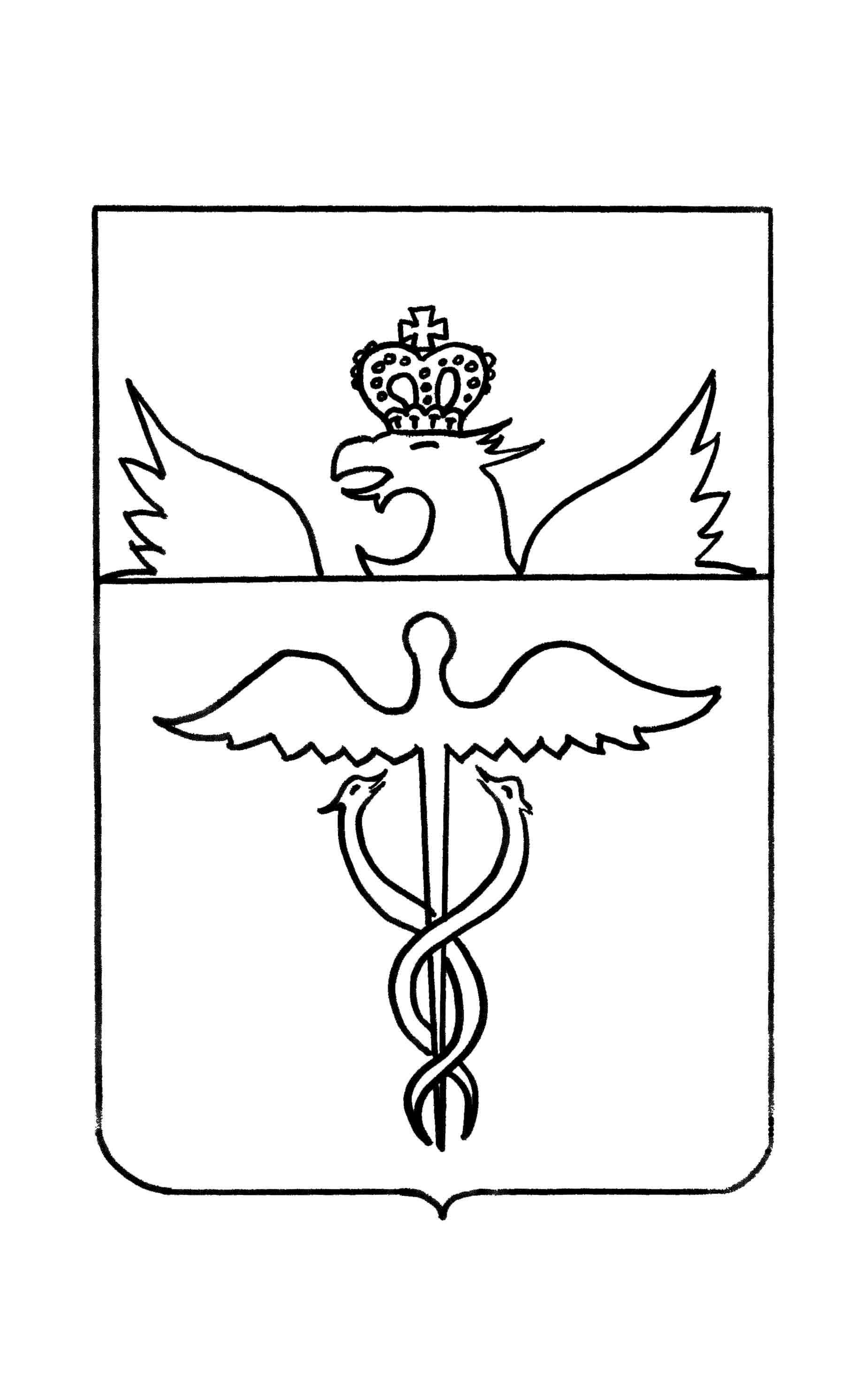 Совет народных депутатовБутурлиновского городского поселенияБутурлиновского муниципального районаВоронежской областиР Е Ш Е Н И Еот 27.05.2021 г. № 47            г. БутурлиновкаО внесении изменений в решение Совета народных депутатов Бутурлиновского городского поселения от 01.03.2013 №193 «Об оплате труда работников, замещающих должности, не являющиеся должностями муниципальной службы органов местного самоуправления Бутурлиновского городского поселения Бутурлиновского муниципального района Воронежской области»В соответствии с Федеральным законом от 06.10.2003 №131-ФЗ «Об общих принципах организации местного самоуправления в Российской Федерации», Уставом Бутурлиновского городского поселения Бутурлиновского муниципального района Воронежской области, Совет народных депутатов Бутурлиновского городского поселения РЕШИЛ:1. Внести в решение Совета народных депутатов Бутурлиновского городского поселения Бутурлиновского муниципального района Воронежской области от 01.03.2013 № 193 «Об оплате труда работников, замещающих должности, не являющиеся должностями муниципальной службы органов местного самоуправления Бутурлиновского городского поселения Бутурлиновского муниципального района Воронежской области» изменения, изложив первый абзац пункта 4.4 раздела 4 «Ежемесячные выплаты» Положения об оплате труда работников, замещающих должности, не являющиеся должностями муниципальной службы органов местного самоуправления Бутурлиновского городского поселения Бутурлиновского муниципального района Воронежской области, в следующей редакции: «Ежемесячное денежное поощрение устанавливается работникам в размере от одного до трех должностных окладов. Конкретный размер устанавливается представителем нанимателя индивидуально.».2. Опубликовать настоящее решение в официальном периодическом печатном издании «Вестник муниципальных правовых актов Бутурлиновского городского поселения Бутурлиновского муниципального района Воронежской области» и разместить на официальном сайте органов местного самоуправления Бутурлиновского городского поселения в информационно-телекоммуникационной сети «Интернет».3. Настоящее решение вступает в силу с момента его опубликования.Глава Бутурлиновского городского поселения								Е.Н. Коржова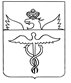 Совет народных депутатовБутурлиновского городского поселенияБутурлиновского муниципального районаВоронежской областиР Е Ш Е Н И Еот 27.05.2021 г. № 48            г. БутурлиновкаОб утверждении Порядка рассмотрения и реализации инициативных проектов, а также проведения их конкурсного отбора в Бутурлиновском городском поселении Бутурлиновского муниципального района Воронежской областиВ соответствии со статьями 26.1, 29, 56.1 Федерального закона от 06.10.2003 №131-ФЗ «Об общих принципах организации местного самоуправления в Российской Федерации», руководствуясь Уставом Бутурлиновского городского поселения Бутурлиновского муниципального района Воронежской области, рассмотрев предложение прокуратуры Бутурлиновского района о принятии нормативного правового акта, Совет народных депутатов Бутурлиновского городского поселенияР Е Ш И Л:1. Утвердить Порядок рассмотрения и реализации инициативных проектов, а также проведения их конкурсного отбора в Бутурлиновском городском поселении Бутурлиновского муниципального района Воронежской области, согласно приложению.2. Опубликовать настоящее решение в официальном периодическом печатном издании «Вестник муниципальных правовых актов Бутурлиновского городского поселения Бутурлиновского муниципального района Воронежской области» и разместить на официальном сайте органов местного самоуправления Бутурлиновского городского поселения Бутурлиновского муниципального района Воронежской области в информационно-телекоммуникационной сети «Интернет».3. Настоящее решение вступает в силу с момента опубликования.Глава Бутурлиновского городского поселения								Е.Н. КоржоваПриложение к решению Совета народных депутатов Бутурлиновского городского поселенияот 27.05.2021 г. № 48ПОРЯДОК РАССМОТРЕНИЯ И РЕАЛИЗАЦИИ ИНИЦИАТИВНЫХ ПРОЕКТОВ, А ТАКЖЕ ПРОВЕДЕНИЯ ИХ КОНКУРСНОГО ОТБОРА В БУТУРЛИНОВСКОМ ГОРОДСКОМ ПОСЕЛЕНИИ БУТУРЛИНОВСКОГО МУНИЦИПАЛЬНОГО РАЙОНА ВОРОНЕЖСКОЙ ОБЛАСТИ1. Общие положения1.1. Настоящий Порядок в соответствии Конституцией Российской Федерации, Федеральным законом от 06.10.2003 №131-ФЗ «Об общих принципах организации местного самоуправления в Российской Федерации» и Уставом Бутурлиновского городского поселения Бутурлиновского муниципального района Воронежской области регулирует отношения, возникающие в связи с выдвижением, внесением, обсуждением, рассмотрением инициативных проектов, а также проведением их конкурсного отбора.1.2. Порядок выдвижения, внесения, обсуждения и рассмотрения инициативных проектов в Бутурлиновском городском поселении Бутурлиновского муниципального района Воронежской области (далее - Порядок) разработан в целях проведения мероприятий, имеющих приоритетное значение для жителей Бутурлиновского городского поселения или его части, путем реализации инициативных проектов.2. Инициативные проекты2.1. Под инициативным проектом в настоящем Порядке понимается предложение жителей Бутурлиновского городского поселения о реализации мероприятий, имеющих приоритетное значение для жителей Бутурлиновского городского поселения или его части, по решению вопросов местного значения или иных вопросов, право решения которых предоставлено органам местного самоуправления.2.2. Инициативный проект должен содержать следующие сведения:1) описание проблемы, решение которой имеет приоритетное значение для жителей Бутурлиновского городского поселения или его части;2) обоснование предложений по решению указанной проблемы;3) описание ожидаемого результата (ожидаемых результатов) реализации инициативного проекта;4) предварительный расчет необходимых расходов на реализацию инициативного проекта;5) планируемые сроки реализации инициативного проекта;6) сведения о планируемом (возможном) финансовом, имущественном и (или) трудовом участии заинтересованных лиц в реализации данного проекта;7) указание на объем средств бюджета Бутурлиновского городского поселения в случае, если предполагается использование этих средств на реализацию инициативного проекта, за исключением планируемого объема инициативных платежей;8) указание на территорию Бутурлиновского городского поселения или ее части, в границах которой будет реализовываться инициативный проект; 9) ориентировочное количество потенциальных благополучателей от реализации инициативного проекта;10) контактные данные лица (представителя инициатора проекта), ответственного за инициативный проект (фамилия, имя, отчество (при наличии), номер телефона, адрес электронной почты).Порядок определения части территории Бутурлиновского городского поселения, на которой могут реализовываться инициативные проекты, устанавливается нормативным правовым актом Совета народных депутатов Бутурлиновского городского поселения.2.3. Инициативный проект включает в себя описание проекта, содержащее сведения, предусмотренные пунктом 2.2 данного раздела, к которому по решению инициатора могут прилагаться графические и (или) табличные материалы.3. Инициаторы проекта3.1. С инициативой о внесении инициативного проекта вправе выступить инициативная группа численностью не менее десяти граждан, достигших шестнадцатилетнего возраста и проживающих на территории Бутурлиновского городского поселения, органы территориального общественного самоуправления, староста сельского населенного пункта (далее - инициаторы проекта).3.2. Лица, указанные в пункте 3.1 настоящего раздела:1) готовят инициативный проект;2) организуют обсуждение инициативного проекта или обеспечивают выявление мнения граждан по вопросу о поддержке инициативного проекта в соответствии с положениями настоящего Порядка;3) вносят инициативный проект в администрацию поселения;4) участвуют в контроле за реализацией инициативного проекта;5) реализуют иные права и исполняют обязанности, установленные настоящим Порядком и принятыми в соответствии с ним иными нормативными правовыми актами городского поселения.3.3. Создание инициативной группы и принятие ею решений оформляется протоколом.4. Выявление мнения граждан по вопросу о поддержке инициативного проекта4.1. Инициативный проект должен быть поддержан населением Бутурлиновского городского поселения или жителями его части, в интересах которых предполагается реализация инициативного проекта.4.2. Инициативный проект до его внесения в администрацию Бутурлиновского городского поселения подлежит рассмотрению на собрании или конференции граждан, в том числе на собрании или конференции граждан, осуществляющих территориальное общественное самоуправление, с целью обсуждения инициативного проекта, определения его соответствия интересам жителей Бутурлиновского городского поселения или его части и целесообразности его реализации, а также принятия собранием граждан или конференцией граждан решения о поддержке и выдвижении инициативного проекта.5. Собрание граждан по вопросам выдвижения инициативных проектов5.1. Собрание граждан по вопросам выдвижения инициативного проекта (далее - собрание) назначается и проводится по решению инициатора проекта.5.2. Собрание проводится на части территории Бутурлиновского городского поселения, в интересах жителей которой планируется реализация инициативного проекта. Если реализация инициативного проекта планируется в интересах населения Бутурлиновского городского поселения в целом, может быть проведено несколько собраний на разных частях территории Бутурлиновского городского поселения.5.3. В собрании вправе принимать участие жители соответствующей территории, достигшие шестнадцатилетнего возраста.5.4. Возможно рассмотрение нескольких инициативных проектов на одном собрании. В указанном случае права и обязанности по организации и проведению собрания реализуются инициаторами проектов совместно.5.5. Расходы по проведению собрания, изготовлению и рассылке документов несет инициатор проекта.5.6. О проведении собрания (конференции) жители Бутурлиновского городского поселения должны быть проинформированы инициаторами проекта не менее чем за 10 календарных дней до их проведения.6. Подготовка к проведению собрания6.1. В решении инициатора проекта о проведении собрания указываются:1) инициативный проект, для обсуждения которого проводится собрание;2) повестка дня собрания;3) дата, время, место проведения собрания;4) предполагаемое количество участников собрания;5) способы информирования жителей территории, на которой проводится собрание, о его проведении.6.2. Инициатор проекта направляет в администрацию Бутурлиновского городского поселения письменное уведомление о проведении собрания не позднее 10 дней до дня его проведения.6.3. В уведомлении о проведении собрания указываются:1) сведения об инициаторе проекта (фамилии, имена, отчества членов инициативной группы, сведения о их месте жительства или пребывания, наименование иного инициатора проекта мероприятия и место его нахождения);2) сведения, предусмотренные пунктом 6.1;3) фамилии, имена, отчества, номера телефонов лиц, уполномоченных инициаторами проекта выполнять распорядительные функции по организации и проведению собрания;4) просьба о содействии в проведении собрания, в том числе о предоставлении помещения для проведения собрания.6.4. Уведомление о проведении собрания подписывается инициатором проекта и лицами, уполномоченными инициатором проекта выполнять распорядительные функции по его организации и проведению. От имени инициативной группы уведомление о проведении собрания подписывается лицами, уполномоченными инициативной группой выполнять распорядительные функции по его организации и проведению.6.5. При наличии просьбы о предоставлении помещения для проведения собрания администрация Бутурлиновского городского поселения в трехдневный срок со дня поступления уведомления оповещает инициатора проекта о возможности предоставления помещения для проведения или предлагает изменить место и (или) дату и время проведения собрания. Инициатор проекта в трехдневный срок со дня получения указанного предложения обязан сообщить о согласии или несогласии на изменение места и (или) даты и времени проведения собрания.6.6. Администрация Бутурлиновского городского поселения размещает сведения о проведении собрания, в том числе о порядке ознакомления с инициативным проектом, на официальном сайте органов местного самоуправления Бутурлиновского городского поселения в информационно-телекоммуникационной сети «Интернет» в трехдневный срок со дня поступления уведомления о проведении собрания. Одновременно граждане информируются о возможности представления в администрацию Бутурлиновского городского поселения своих замечаний и предложений по инициативному проекту с указанием срока их представления, который не может составлять менее пяти рабочих дней.6.7. Администрация Бутурлиновского городского поселения вправе назначить уполномоченного представителя в целях оказания инициатору проекта содействия в проведении собрания. О назначении уполномоченного представителя администрация заблаговременно извещает инициатора проекта.7. Порядок проведения собрания7.1. До начала собрания инициатор проекта обеспечивает проведение регистрации граждан, принявших участие в собрании, с составлением списка граждан, принявших участие в собрании. Список граждан, принявших участие в собрании, является неотъемлемой частью протокола собрания.7.2. Порядок голосования по вопросам повестки дня собрания утверждается большинством голосов участников собрания. Решения по вопросам повестки дня собрания принимаются большинством голосов участников собрания.7.3. Собрание открывается представителем инициатора проекта. Для ведения собрания избираются председатель и секретарь.7.4. Председатель ведет собрание, оглашает вопросы повестки дня, предоставляет слово для выступления присутствующим, формулирует принимаемые собранием решения, ставит их на голосование, оглашает итоги голосования.7.5. Секретарь ведет протокол собрания, в котором отражаются все принятые собранием решения с указанием результатов голосования по ним. Протокол собрания подписывается секретарем и председателем собрания.7.6. В протоколе собрания указываются:1) место и время проведения собрания;2) число граждан, принявших участие в собрании;3) сведения о председателе и секретаре собрания с указанием их места жительства;4) повестка дня собрания, содержание выступлений;5) принятые решения по вопросам повестки дня.8. Проведение конференции граждан по вопросам выдвижения инициативных проектов8.1. В случае если число жителей Бутурлиновского городского поселения территории, достигших шестнадцатилетнего возраста, в интересах которых предполагается реализация инициативного проекта, превышает 1000 человек, по вопросам выдвижения инициативных проектов может быть проведена конференция граждан (далее - конференция).8.2. Выборы и выдвижение делегатов на конференцию проводятся на собраниях жителей Бутурлиновского городского поселения группы квартир, подъездов, дома или группы домов либо в форме сбора подписей за кандидата в делегаты конференции в подписных листах (приложение 1 к Порядку).8.3. По инициативе жителей Бутурлиновского городского поселения, от которых выдвигается делегат на конференцию в соответствии с установленной настоящим Порядком нормой представительства, в подписной лист вносится предлагаемая кандидатура. Жители, поддерживающие эту кандидатуру, расписываются в подписном листе. Если возникает альтернативная кандидатура, то заполняется другой подписной лист.8.4. Выборы делегатов считаются состоявшимися, если в голосовании приняли участие 2/3 жителей поселения, квартир, подъездов, дома или группы домов, улицы, улиц, части населенного пункта, населенного пункта и простое большинство из них поддержало выдвинутую кандидатуру. Если выдвинуто несколько кандидатов в делегаты, то избранным считается кандидат, набравший наибольшее число голосов от числа, принявших участие в голосовании по сравнению с другими кандидатами.8.5. В решении инициатора проекта о проведении конференции должны быть также указаны:1) норма представительства для избрания делегатов, которая не может быть менее 1 делегата от 150 (ста пятидесяти) жителей Бутурлиновского городского поселения территории, достигших шестнадцатилетнего возраста;2) сроки и порядок проведения собраний для избрания делегатов.8.6. Неотъемлемой частью протокола конференции являются протоколы собраний об избрании делегатов.9. Сбор подписей граждан в поддержку инициативных проектов9.1. Условием назначения собрания (конференции) граждан является сбор подписей в поддержку инициативного проекта в количестве не менее 5 процентов жителей Бутурлиновского городского поселения, проживающих на соответствующей территории Бутурлиновского городского поселения.9.2. Инициатива граждан о проведении собрания должна быть оформлена в виде подписных листов (приложение 2 к Порядку).9.3. Сбор подписей граждан в поддержку инициативных проектов (далее - сбор подписей) проводится инициатором проекта.9.4. Сбор подписей осуществляется в следующем порядке:1) подписи собираются посредством их внесения в подписной лист;2) в подписном листе указывается инициативный проект, в поддержку которого осуществляется сбор подписей;3) в подписном листе ставится подпись жителя и дата ее внесения. Подпись и дату ее внесения житель ставит собственноручно. Сведения о жителе, ставящем в подписном листе свою подпись, могут вноситься в подписной лист по просьбе жителя лицом, осуществляющим сбор подписей. Указанные сведения вносятся только рукописным способом, при этом использование карандашей не допускается;4) житель вправе ставить подпись в поддержку одного и того же инициативного проекта только один раз;5) каждый подписной лист должен быть заверен подписями представителя инициатора проекта, осуществлявшего сбор подписей. При заверении подписного листа представитель инициатора проекта, осуществлявший сбор подписей, собственноручно указывает свои фамилию, имя и отчество, дату рождения, адрес места жительства, а также ставит свою подпись и дату ее внесения;6) при сборе подписей допускается заполнение подписного листа на лицевой и оборотной стороне. При этом оборотная сторона является продолжением лицевой стороны с единой нумерацией подписей, а заверительные подписи и сведения о представителе инициатора проекта, осуществлявшем сбор подписей, ставятся на оборотной стороне подписного листа непосредственно после последней подписи жителя;7) при сборе подписей должно быть получено согласие каждого жителя на обработку его персональных данных, оформляемое в соответствии с требованиями, установленными статьей 9 Федерального закона от 27.07.2006 №152-ФЗ «О персональных данных».10. Внесение инициативных проектов в администрацию Бутурлиновского городского поселения10.1. При внесении инициативного проекта в администрацию Бутурлиновского городского поселения представляются:1) описание проекта на бумажном носителе и в электронной форме, к которому могут прилагаться графические и (или) табличные материалы;2) протокол создания инициативной группы, а также решение инициатора проекта об определении лиц, уполномоченных от его имени взаимодействовать с администрацией Бутурлиновского городского поселения при рассмотрении и реализации инициативного проекта;3) протокол собрания или конференции граждан, подписные листы, подтверждающие поддержку инициативного проекта жителями Бутурлиновского городского поселения или его части.10.2. Документы, указанные в пункте 10.1, представляются в администрацию Бутурлиновского городского поселения непосредственно лицом, уполномоченным инициатором проекта взаимодействовать с администрацией Бутурлиновского городского поселения при рассмотрении и реализации инициативного проекта, или направляются почтовым отправлением с объявленной ценностью при его пересылке и описью вложения.10.3. Датой внесения проекта является день получения документов, указанных в пункте 10.1 настоящего раздела, администрацией Бутурлиновского городского поселения.11. Комиссия по рассмотрению инициативных проектов11.1. Комиссия по рассмотрению инициативных проектов (далее - комиссия) создается в целях объективной оценки социально-экономической значимости инициативных проектов и проведения их конкурсного отбора.11.2. Персональный состав комиссии определяется постановлением администрации Бутурлиновского городского поселения. Половина членов комиссии должна быть назначена на основе предложений Совета народных депутатов Бутурлиновского городского поселения. Состав комиссии формируется таким образом, чтобы была исключена возможность возникновения конфликтов интересов, которые могут повлиять на принимаемые комиссией решения.11.3. Комиссия состоит из председателя комиссии, заместителя председателя комиссии, секретаря комиссии и членов комиссии, участвующих в ее работе лично.11.4. Председатель комиссии:1) организует работу комиссии, руководит ее деятельностью;2) формирует проект повестки дня очередного заседания комиссии;3) дает поручения членам комиссии;4) председательствует на заседаниях комиссии.11.5. Заместитель председателя комиссии исполняет обязанности председателя комиссии в случае его временного отсутствия.11.6. Секретарь комиссии:1) осуществляет информационное и документационное обеспечение деятельности комиссии, в том числе подготовку к заседанию комиссии;2) оповещает членов комиссии, инициаторов проектов и иных лиц, приглашенных на заседание комиссии, о дате, месте проведения очередного заседания комиссии и о повестке дня очередного заседания комиссии;3) ведет протоколы заседаний комиссии.11.7. Член комиссии:1) участвует в работе комиссии, в том числе в заседаниях комиссии;2) вносит предложения по вопросам работы комиссии;3) знакомится с документами и материалами, рассматриваемыми на заседаниях комиссии;4) задает вопросы участникам заседания комиссии;5) голосует на заседаниях комиссии.11.8. Основной формой работы комиссии являются заседания.11.9. Заседание комиссии считается правомочным при условии присутствия на нем не менее половины ее членов.11.10. Инициаторам проекта и их представителям обеспечивается возможность участия в рассмотрении комиссией инициативных проектов и изложения своих позиций по ним. О заседании комиссии, на котором планируется рассмотрение инициативного проекта, инициаторы проекта извещаются не позднее чем за пять дней до дня его проведения.11.11. Обсуждение проекта и принятие комиссией решений производится без участия инициатора проекта и иных лиц.11.12. Решение комиссии принимается открытым голосованием простым большинством голосов от числа присутствующих на заседании членов комиссии. При равенстве голосов решающим является голос председательствующего на заседании комиссии.11.13. Члены комиссии обладают равными правами при обсуждении вопросов о принятии решений.11.14. В случае несогласия с принятым комиссией решением член комиссии вправе изложить письменно свое особое мнение, которое подлежит приобщению к протоколу заседания комиссии.11.15. По результатам заседания комиссии составляется протокол, который подписывается председательствующим на заседании комиссии, секретарем комиссии и членами комиссии, участвовавшими в ее заседании, в течение трех рабочих дней со дня проведения заседания комиссии.11.16. Секретарь комиссии не позднее одного рабочего дня, следующего за днем подписания протокола заседания комиссии, направляет его главе администрации Бутурлиновского городского поселения.11.17. Организационно-техническое обеспечение деятельности комиссии осуществляет администрация Бутурлиновского городского поселения.12. Порядок рассмотрения инициативного проекта администрацией Бутурлиновского городского поселения12.1. Инициативный проект рассматривается администрацией Бутурлиновского городского поселения в течение 30 дней со дня его внесения.12.2. Информация о внесении инициативного проекта в администрацию Бутурлиновского городского поселения подлежит опубликованию в официальном периодическом печатном издании «Вестник муниципальных правовых актов Бутурлиновского городского поселения Бутурлиновского муниципального района Воронежской области» и размещению на официальном сайте органов местного самоуправления Бутурлиновского городского поселения в информационно-телекоммуникационной сети «Интернет» в течение трех рабочих дней со дня внесения инициативного проекта в администрацию Бутурлиновского городского поселения и должна содержать сведения, указанные в пункте 2.2 настоящего Порядка, а также об инициаторах проекта. Одновременно граждане информируются о возможности представления в администрацию Бутурлиновского городского поселения своих замечаний и предложений по инициативному проекту с указанием срока их представления.12.3. Срок представления замечаний и предложений по инициативному проекту составляет семь рабочих дней. Свои замечания и предложения вправе направлять жители Бутурлиновского городского поселения, достигшие шестнадцатилетнего возраста. Замечания и предложения представляются в администрацию Бутурлиновского городского поселения жителем непосредственно или направляются почтовым отправлением.12.4. Обобщение замечаний и предложений по инициативному проекту осуществляет комиссия.12.5. По результатам рассмотрения инициативного проекта комиссия рекомендует главе администрации Бутурлиновского городского поселения принять одно из решений, указанных в пункте 12.7 настоящего Порядка. В решении комиссии могут также содержаться рекомендации по доработке проекта.В случае если в администрацию Бутурлиновского городского поселения внесено несколько инициативных проектов, в том числе с описанием аналогичных по содержанию приоритетных проблем, комиссия рекомендует главе администрации Бутурлиновского городского поселения организовать проведение конкурсного отбора.12.6. Конкурсный отбор инициативных проектов организуется в соответствии с разделом 13 настоящего Порядка. Извещение о проведении конкурсного отбора направляется инициаторам проектов не позднее трех дней после принятия соответствующего решения.12.7. С учетом рекомендации комиссии или по результатам конкурсного отбора глава администрации Бутурлиновского городского поселения принимает одно из следующих решений:1) поддержать инициативный проект и продолжить работу над ним в пределах бюджетных ассигнований, предусмотренных решением о бюджете Бутурлиновского городского поселения, на соответствующие цели и (или) в соответствии с порядком составления и рассмотрения проекта бюджета Бутурлиновского городского поселения (внесения изменений в решение о бюджете Бутурлиновского городского поселения);2) отказать в поддержке инициативного проекта и вернуть его инициаторам проекта с указанием причин отказа в поддержке инициативного проекта.12.8. Глава администрации Бутурлиновского городского поселения принимает решение об отказе в поддержке инициативного проекта в одном из следующих случаев:1) несоблюдение установленного порядка внесения инициативного проекта и его рассмотрения;2) несоответствие инициативного проекта требованиям федеральных законов и иных нормативных правовых актов Российской Федерации, законов и иных нормативных правовых актов Воронежской области, Уставу Бутурлиновского городского поселения Бутурлиновского муниципального района Воронежской области;3) невозможность реализации инициативного проекта ввиду отсутствия у органов местного самоуправления необходимых полномочий и прав;4) отсутствие средств бюджета Бутурлиновского городского поселения в объеме средств, необходимом для реализации инициативного проекта, источником формирования которых не являются инициативные платежи;5) наличие возможности решения описанной в инициативном проекте проблемы более эффективным способом;6) признание инициативного проекта не прошедшим конкурсный отбор.12.9. Решение по результатам рассмотрения проекта направляется инициатору проекта не позднее трех дней после дня его принятия.12.10. Администрация Бутурлиновского городского поселения вправе, а в случае, предусмотренном подпунктом 5 пункта 12.8 настоящего раздела, обязана предложить инициаторам проекта совместно доработать инициативный проект, а также рекомендовать представить его на рассмотрение органа местного самоуправления иного сельского (городского) поселения или муниципального района, или государственного органа в соответствии с их компетенцией. Для доработки проекта комиссия образует рабочую группу из числа членов комиссии, представителей администрации Бутурлиновского городского поселения, представителей инициатора проекта, а также определяет срок доработки проекта. Доработанный инициативный проект рассматривается Комиссией в соответствии с разделом 12 настоящего Порядка.13. Конкурсный отбор инициативных проектов13.1. Конкурсный отбор осуществляет комиссия.13.2. Критерии конкурсного отбора, их значения, соответствующие им баллы и весовые коэффициенты установлены в приложении 3 к Порядку.13.3. Конкурсный отбор осуществляется на заседании комиссии.13.4. Комиссия осуществляет оценку инициативных проектов на основе критериев для выявления инициативных проектов, прошедших конкурсный отбор.13.5. Оценка инициативного проекта осуществляется отдельно по каждому инициативному проекту.13.6. Оценка инициативного проекта по каждому критерию определяется в баллах.13.7. Прошедшим конкурсный отбор объявляется инициативный проект, получивший максимальный суммарный балл по всем критериям.13.8. По итогам конкурсного отбора с учетом итоговой оценки согласно критериям комиссия принимает решение об объявлении инициативных проектов прошедшими или не прошедшими конкурсный отбор.14. Порядок реализации инициативного проекта14.1. Реализация инициативных проектов осуществляется на условиях софинансирования за счет средств бюджета Бутурлиновского городского поселения, инициативных платежей в объеме, предусмотренном инициативным проектом, и (или) добровольного имущественного и (или) трудового участия в реализации инициативного проекта инициатора проекта собственными и (или) привлеченными силами в объеме, предусмотренном инициативным проектом.14.2. Инициатор проекта до начала его реализации за счет средств местного бюджета обеспечивает внесение инициативных платежей в доход бюджета Бутурлиновского городского поселения на основании договора пожертвования, заключенного с администрацией Бутурлиновского городского поселения, и (или) заключает с администрацией Бутурлиновского городского поселения договор добровольного пожертвования имущества и (или) договор на безвозмездное оказание услуг/выполнение работ по реализации инициативного проекта.14.3. Учет инициативных платежей осуществляется отдельно по каждому проекту.14.4. Контроль за целевым расходованием аккумулированных инициативных платежей осуществляется в соответствии с бюджетным законодательством Российской Федерации.14.5. О реализации инициативного проекта издается постановление администрации Бутурлиновского городского поселения.14.6. Постановление о реализации инициативного проекта должно содержать:1) наименование объекта, который должен быть создан в результате реализации инициативного проекта (с указанием адреса или местоположения), или наименование мероприятия, на реализацию которого направлен инициативный проект;2) направление расходования средств бюджета Бутурлиновского городского поселения (строительство, реконструкция, приобретение, проведение мероприятия (мероприятий), иное);3) наименование главного распорядителя средств бюджета Бутурлиновского городского поселения, выделяемых на реализацию инициативного проекта;4) наименование заказчика, застройщика;5) срок ввода в эксплуатацию (приобретения) объекта, реализации мероприятия (мероприятий);6) предполагаемая (предельная) стоимость объекта или предельный объем средств на проведение мероприятия (мероприятий) с выделением объема инициативных платежей;7) распределение по годам реализации предполагаемой (предельной) стоимости объекта или предельного объема средств на проведение мероприятия (мероприятий) с выделением объема инициативных платежей.15. Порядок расчета и возврата сумм инициативных платежей15.1. В случае если инициативный проект не был реализован либо в случае наличия остатка инициативных платежей по итогам реализации инициативного проекта, не использованных в целях реализации инициативного проекта, инициативные платежи подлежат возврату инициаторам проекта, осуществившим их перечисление в бюджет Бутурлиновского городского поселения (далее - денежные средства, подлежащие возврату).15.2. Размер денежных средств, подлежащих возврату инициаторам проекта, рассчитывается исходя из процентного соотношения софинансирования инициативного проекта.15.3. Инициаторы проекта предоставляют заявление на возврат денежных средств с указанием банковских реквизитов в администрацию Бутурлиновского городского поселения в целях возврата инициативных платежей.15.4. Администрация Бутурлиновского городского поселения в течение 5 рабочих дней со дня поступления заявления осуществляет возврат денежных средств.16. Порядок опубликования и размещения в информационно - телекоммуникационной сети «Интернет» информации об инициативном проекте16.1. Информация о рассмотрении инициативного проекта администрацией Бутурлиновского городского поселения, о ходе реализации инициативного проекта, в том числе об использовании денежных средств, об имущественном и (или) трудовом участии заинтересованных в его реализации лиц, подлежит опубликованию в официальном периодическом печатном издании «Вестник муниципальных правовых актов Бутурлиновского городского поселения Бутурлиновского муниципального района Воронежской области» и размещению на официальном сайте органов местного самоуправления Бутурлиновского городского поселения Бутурлиновского муниципального района Воронежской области в информационно-телекоммуникационной сети «Интернет».16.2. Отчет администрации Бутурлиновского городского поселения об итогах реализации инициативного проекта подлежит опубликованию в официальном периодическом печатном издании «Вестник муниципальных правовых актов Бутурлиновского городского поселения Бутурлиновского муниципального района Воронежской области» и размещению на официальном сайте органов местного самоуправления Бутурлиновского городского поселения Бутурлиновского муниципального района Воронежской области в информационно-телекоммуникационной сети «Интернет» в течение 30 календарных дней со дня завершения реализации инициативного проекта.Приложение 1к Порядку рассмотрения и реализации инициативных проектов, а также проведения их конкурсного отбора в Бутурлиновском городском поселении Бутурлиновского муниципального района Воронежской областиПриложение 2к Порядку рассмотрения и реализации инициативных проектов, а также проведения их конкурсного отбора в Бутурлиновском городском поселении Бутурлиновского муниципального района Воронежской областиПриложение 3к Порядку рассмотрения и реализации инициативных проектов, а также проведения их конкурсного отбора в Бутурлиновском городском поселении Бутурлиновского муниципального района Воронежской областиКРИТЕРИИОЦЕНКИ ИНИЦИАТИВНОГО ПРОЕКТАСовет народных депутатовБутурлиновского городского поселенияБутурлиновского муниципального районаВоронежской областиР Е Ш Е Н И Еот 27.05.2021 г. № 49            г. БутурлиновкаОб утверждении Порядка определения территории, части территории Бутурлиновского городского поселения, предназначенной для реализации инициативных проектовВ соответствии со статьями 26.1, 29, 56.1 Федерального закона от 06.10.2003 №131-ФЗ «Об общих принципах организации местного самоуправления в Российской Федерации», руководствуясь Уставом Бутурлиновского городского поселения Бутурлиновского муниципального района Воронежской области, рассмотрев предложение прокуратуры Бутурлиновского района о принятии нормативного правового акта, Совет народных депутатов Бутурлиновского городского поселенияР Е Ш И Л:1. Утвердить Порядок определения территории, части территории Бутурлиновского городского поселения, предназначенной для реализации инициативных проектов, согласно приложению.2. Опубликовать настоящее решение в официальном периодическом печатном издании «Вестник муниципальных правовых актов Бутурлиновского городского поселения Бутурлиновского муниципального района Воронежской области» и разместить на официальном сайте органов местного самоуправления Бутурлиновского городского поселения Бутурлиновского муниципального района Воронежской области в информационно-телекоммуникационной сети «Интернет».3. Настоящее решение вступает в силу с момента опубликования.Глава Бутурлиновского городского поселения								Е.Н. КоржоваПриложение к решению Совета народных депутатов Бутурлиновского городского поселенияот 27.05.2021 г. № 49ПОРЯДОКОПРЕДЕЛЕНИЯ ТЕРРИТОРИИ, ЧАСТИ ТЕРРИТОРИИ БУТУРЛИНОВСКОГО ГОРОДСКОГО ПОСЕЛЕНИЯ, ПРЕДНАЗНАЧЕННОЙ ДЛЯ РЕАЛИЗАЦИИ ИНИЦИАТИВНЫХ ПРОЕКТОВ1. Настоящий порядок устанавливает процедуру определения территории или части территории Бутурлиновского городского поселения (далее – территория), на которой могут реализовываться инициативные проекты.2. Территория, в границах которой будет реализовываться инициативный проект, определяется постановлением администрации Бутурлиновского городского поселения.3. Инициативные проекты могут реализовываться в интересах населения Бутурлиновского городского поселения в целом, а также в интересах жителей Бутурлиновского городского поселения следующих территорий:1) подъезд многоквартирного дома;2) многоквартирный дом;3) группа многоквартирных домов и (или) жилых домов (в том числе улица, квартал или иной элемент планировочной структуры);4) населенный пункт;5) поселение.4. В целях реализации инициативных проектов по решению отдельных вопросов местного значения (иных вопросов, право решения которых предоставлено органам местного самоуправления) и (или) выполнению мероприятий отдельных муниципальных программ постановлением администрации Бутурлиновского городского поселения (в том числе постановлением об утверждении муниципальной программы) может быть предусмотрено разделение территории Бутурлиновского городского поселения на части. В указанном случае инициативные проекты выдвигаются, обсуждаются и реализуются в пределах соответствующей части территории Бутурлиновского городского поселения.5. Для установления территории, на которой могут реализовываться инициативные проекты, инициатор проекта обращается в администрацию Бутурлиновского городского поселения с заявлением об определении территории, на которой планирует реализовывать инициативный проект, с описанием ее границ.6. Заявление об определении территории, на которой планируется реализовывать инициативный проект, подписывается инициаторами проекта.В случае если инициатором проекта является инициативная группа, заявление подписывается всеми членами инициативной группы с указанием фамилий, имен, отчеств, контактных телефонов.7. К заявлению инициатор проекта прилагает следующие документы:1) краткое описание инициативного проекта;2) копию протокола собрания инициативной группы о принятии решения о внесении в администрацию Бутурлиновского городского поселения инициативного проекта и определении территории, на которой предлагается его реализация.8. Администрация Бутурлиновского городского поселения в течение 15 календарных дней со дня поступления заявления принимает решение:1) об определении границ территории, на которой планируется реализовывать инициативный проект;2) об отказе в определении границ территории, на которой планируется реализовывать инициативный проект.О принятом решении администрация Бутурлиновского городского поселения уведомляет инициатора проекта в течение 3 рабочих дней.9. Решение об отказе в определении границ территории, на которой предлагается реализовывать инициативный проект, принимается в следующих случаях:1) территория выходит за пределы территории Бутурлиновского городского поселения;2) запрашиваемая территория закреплена в установленном порядке за другими пользователями или находится в собственности;3) в границах запрашиваемой территории реализуется иной инициативный проект;4) виды разрешенного использования земельного участка на запрашиваемой территории не соответствуют целям инициативного проекта;5) реализация инициативного проекта на запрашиваемой территории противоречит нормам федерального, регионального или муниципального законодательства.10. О принятом решении инициатору проекта сообщается в письменном виде с обоснованием (в случае отказа) принятого решения.11. При установлении случаев, указанных в пункте 9 Порядка, администрация Бутурлиновского городского поселения вправе предложить инициаторам проекта иную территорию для реализации инициативного проекта.12. Отказ в определении запрашиваемой для реализации инициативного проекта территории не является препятствием к повторному предоставлению документов для определения указанной территории при условии устранения препятствий, послуживших основанием для принятия администрацией Бутурлиновского городского поселения соответствующего решения.13. Решение администрации Бутурлиновского городского поселения об отказе в определении территории, на которой планируется реализовывать инициативный проект, может быть обжаловано в установленном законодательством порядке.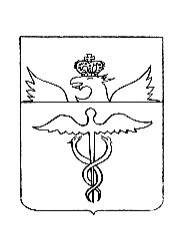 Совет народных депутатовБутурлиновского городского поселенияБутурлиновского муниципального районаВоронежской областиР Е Ш Е Н И Еот 27.05.2021 г. № 50         г. БутурлиновкаО внесении изменений в решение Совета народных депутатов Бутурлиновского городского поселения от 29.05.2014 № 278 «Об утверждении Правил благоустройства и содержания территории Бутурлиновского городского поселения Бутурлиновского муниципального района Воронежской области» В соответствии с Федеральным законом от 06.10.2003 № 131-ФЗ «Об общих принципах организации местного самоуправления в Российской Федерации», Уставом Бутурлиновского городского поселения Бутурлиновского муниципального района Воронежской области, в целях обеспечения благоустройства территории Бутурлиновского городского поселения, приведения нормативно - правовых актов Совета народных депутатов Бутурлиновского городского поселения в соответствие требованиям действующего законодательства, Совет народных депутатов Бутурлиновского городского поселения РЕШИЛ:1. Внести в решение Совета народных депутатов Бутурлиновского городского поселения от 29.05.2014 № 278 «Об утверждении Правил благоустройства и содержания территории Бутурлиновского городского поселения Бутурлиновского муниципального района Воронежской области» следующие изменения:1.1. в разделе 22 «Содержание мест (площадок) накопления твердых коммунальных отходов» Правил благоустройства и содержания территории Бутурлиновского городского поселения Бутурлиновского муниципального района Воронежской области:1.1.1. пункты 22.6 - 22.7 изложить в следующей редакции:«22.6. Сбор бытовых отходов и мусора. 22.6.1. Сбор бытовых отходов и мусора обеспечивают: - с территорий индивидуальной жилой застройки – владельцы (собственники, наниматели) жилых домов по договору со специализированной организацией; - с территорий общего пользования – специализированные организации, осуществляющие уборку данных территорий; - с иных территорий – индивидуальные предприниматели, физические и юридические лица, правообладатели данных территорий по договору со специализированной организацией.22.6.2. Раздельное накопление ТКО может организовываться органами местного самоуправления, региональным оператором, оператором по согласованию с региональным оператором, на территории которых осуществляется раздельное накопление ТКО.22.6.3. При осуществлении раздельного накопления отходов используются контейнеры с цветовой индикацией, соответствующей разным видам отходов:а) в контейнеры с зеленой цветовой индикацией складируются бумага и изделия из бумаги, утратившие потребительские свойства, отходы стекла и изделий из стекла (незагрязненные), текстиль и изделия текстиля, утратившие потребительские свойства;б) в контейнеры с оранжевой цветовой индикацией складируются отходы продукции из пластмасс не содержащие галогены, незагрязненные;в) в контейнеры с серой цветовой индикацией складируются отходы пищевой продукции, напитков и табачных изделий;г) в контейнеры с черной цветовой индикацией складируются отходы, не относящиеся к ТКО.22.6.4. Граждане (владельцы индивидуальных жилых домов), управляющие организации, осуществляющие управление многоквартирными домами, индивидуальные предприниматели, юридические лица, осуществляющие свою деятельность на территории муниципального образования, производят сбор бытовых отходов и мусора в следующие объекты для накопления отходов: а) контейнеры, установленные в мусороприемную камеру; б) контейнеры (в том числе при разделении отходов на виды (текстиль, бумага, стекло, пластмасса, полимерные, пищевые, не сортируемые отходы)), установленные на оборудованных площадках; в) специальные контейнеры (бункеры) или площадки для крупногабаритных отходов; г) бункеры, установленные на оборудованных площадках; д) специальный автотранспорт, работающий по установленному графику либо по вызову, в случаях, предусмотренных договором, и в случаях, установленных настоящим Порядком;е) урны для мусора. 22.6.5. Допускается сбор бытовых отходов и мусора (в том числе остывшей золы и шлака) по кольцевым маршрутам с территорий индивидуальной жилой застройки в емкости, которые выносятся в установленное время к месту остановки мусоровоза в соответствии с графиком его движения и условиями договора со специализированной организацией.22.6.6. Для установки контейнеров должна быть оборудована специальная площадка с бетонным или асфальтовым покрытием, ограниченная с трех сторон ограждением из стандартных железобетонных изделий или других материалов высотой не менее 1,5 м и зелеными насаждениями (кустарниками) по периметру и имеющая подъездной путь для специального автотранспорта. Расстояние от контейнеров до жилых домов, детских игровых площадок, мест отдыха и занятий спортом должно быть не менее 20 м, но не более 100 м. Подъезды к контейнерным площадкам должны освещаться и иметь дорожные покрытия с учетом разворота машин и выпуска стрелы подъема контейнеровоза или манипулятора. 22.6.7. Количество и емкость контейнеров определяются, исходя из численности населения, норматива накопления твердых коммунальных (бытовых) отходов, сроков хранения отходов. Расчетный объем контейнеров должен соответствовать фактическому накоплению отходов в периоды наибольшего их образования с коэффициентом запаса 1,25. 22.6.8. Объекты для накопления отходов должны быть в технически исправном состоянии, окрашены влагостойкой краской не менее двух раз в год - весной и осенью.22.6.9. Специальные площадки для крупногабаритных отходов домашнего обихода (старая мебель, холодильники, велосипеды, остатки от текущего ремонта квартир и другие предметы) оборудуются для накопления отходов, по габаритам не помещающихся в стандартные контейнеры, и размещаются, как правило, рядом с контейнерными площадками. 22.6.10. Юридические лица, индивидуальные предприниматели, товарищества собственников жилья, иные владельцы контейнеров или контейнерных площадок обеспечивают организацию вывоза отходов путем заключения договоров со специализированной организацией, контролем за выполнением графика вывоза отходов,  своевременную уборку контейнерной площадки и непосредственно прилегающей к ней территории в радиусе не менее 5 метров, содержание в исправном состоянии контейнеров без переполнения и без засорения территории, свободный доступ к контейнерам для осуществления специализированной организацией своих функций. На объекты для накопления отходов (контейнеры, бункеры) наносится:- информация о владельце контейнера;- инвентарный номер контейнера.На контейнерных площадках в форме надписи на ограждении размещается следующая информация:- наименование (номер) контейнерной площадки;- наименование организации (лица), эксплуатирующей контейнерную площадку и информация о лице, ответственное за уборку, с указанием должности, Ф.И.О.;- график вывоза коммунальных (бытовых) отходов и (или) крупногабаритных отходов;- наименование специализированной организации, осуществляющей вывоз отходов (с указанием юридического адреса, телефонов);- перечень обслуживаемых объектов (домов).22.6.11. Запрещается размещать движимое имущество на территории, прилегающей к контейнерной площадке, без согласования с пользователем контейнерной площадки, если это препятствует подъезду специальной техники к контейнерной площадке для погрузки и вывоза отходов.22.7. Сбор жидких бытовых отходов. 22.7.1. Сбор жидких бытовых отходов с территорий жилищного фонда, не оснащенного централизованной системой канализации, производится: - в водонепроницаемые выгребные ямы; - в водонепроницаемые выгребы надворных туалетов; - в биотуалеты. 22.7.2. Выгребные ямы, выгребы надворных туалетов, биотуалеты следует очищать по мере их заполнения, но не реже одного раза в полгода. 22.7.3. Выгребы размещаются и оборудуются в соответствии с СанПиН 2.1.3684-21 «Санитарные правила содержания территорий населенных пунктов», Правилами и нормами технической эксплуатации жилищного фонда, утвержденными Постановлением Госстроя России от 27.09.2003 № 170. 22.7.4. Обязанность по обеспечению надлежащего состояния выгребных ям на территориях индивидуальной жилой застройки несут владельцы (собственники, наниматели) индивидуальных жилых домов.»; 1.1.2. дополнить пунктами 22.8 - 22.11 следующего содержания:22.8. Сбор отходов на территориях общего пользования. 22.8.1. Сбор бытовых отходов и мусора на территории общего пользования поселения производится: - в урны и контейнеры (для отходов, не подлежащих сортировке); - в контейнеры для раздельного сбора отходов (макулатура, стекло, пластик и т.п.). 22.8.2. Установка контейнеров должна осуществляться в соответствии с санитарными нормами и правилами. 22.8.3. В парках, садах, зонах отдыха и в других местах массового пребывания граждан, у входов в учреждения образования, здравоохранения, административные и общественные здания, на улицах (в т. ч. на улицах с индивидуальной застройкой домов), на остановках пассажирского транспорта, у входов в торговые объекты, предприятия общественного питания должны быть установлены урны. 22.8.4. Владельцы индивидуальных жилых домов, управляющие организации, правообладатели соответствующих территорий обязаны обеспечить установку урн. 22.8.5. Урны устанавливаются в следующем порядке: - на расстоянии до 100 м - на улицах, во дворах, парках, садах и на других территориях, в количестве не менее двух - на остановках пассажирского транспорта и у входов в торговые объекты. 22.8.6. Владельцы индивидуальных жилых домов, управляющие организации, правообладатели соответствующих территорий обязаны обеспечить очистку урн по мере их заполнения и их промывку своими силами или по договору с организацией, осуществляющей уборку, в соответствии с заключенными договорами, но не реже одного раза в день. Покраска урн осуществляется один раз в год (апрель), а также по мере необходимости. 22.8.7. Растительные остатки (обрез, щепа, скошенная трава, ветки и т.п.) могут перерабатываться на месте с помощью специальных устройств или транспортироваться на объекты размещения отходов.22.9. Сбор отходов на объектах строительства, ремонта и реконструкции. 22.9.1. Сбор отходов на объектах строительства, ремонта и реконструкции (далее - строительные отходы) производится в контейнеры (бункеры-накопители) или места, определяемые настоящими Правилами до накопления транспортных партий. Из образующихся отходов выделяются утильные фракции. Предельное количество накопления строительных отходов на объектах их образования, сроки и способы их хранения устанавливаются в соответствии с экологическими требованиями, санитарными нормами и правилами, а также правилами пожарной безопасности. 22.9.2. При производстве работ на объектах ремонта и реконструкции без отведения строительной площадки или при отсутствии специально обустроенных мест накопления допускается хранение отходов в специальных емкостях или мешках на улице около объекта ремонта и реконструкции, при этом не допускается ограничение свободного проезда транспортных средств, прохода людей, порча зеленых насаждений и захламление газонов. Не допускается хранение строительных отходов более трех суток до их вывоза. 22.9.3. Грунт, извлекаемый при строительных работах или образующийся при планировке строительной площадки, складируется на специально отведенные площадки, определенные проектом строительства или реконструкции. Плодородный слой почвы подлежит снятию для последующего его восстановления. 22.9.4. При производстве работ по перекладке, ремонтных или аварийных работ на инженерных сетях (водоснабжение, отопление, канализация, связь и т.п.) извлеченный грунт складируется в пределах огражденного места и вывозится в специально отведенные места. 22.9.5. После проведения строительных или ремонтных работ проводится рекультивация нарушенного слоя почвы с восстановлением травяного покрова. 22.9.6. При производстве работ по сносу зданий и сооружений обращение со строительными отходами должно соответствовать требованиям, установленным настоящими Правилами.22.9.7. До приемки в эксплуатацию объекта, законченного строительством, ремонтом или реконструкцией, лицо, осуществляющее строительство, представляет в орган местного самоуправления документы, подтверждающие надлежащее исполнение обязанностей по сбору, вывозу отходов в соответствии с настоящим Порядком. 22.9.8. Обязанность по обеспечению сбора отходов на объектах строительства, ремонта и реконструкции возлагается на лицо, осуществляющее строительство. 22.10. Сбор бытовых отходов и мусора на объектах торговли, нестационарной торговой сети, бытового обслуживания, общественного питания. 22.10.1. Сбор бытовых отходов и мусора на территории объектов торговли (рынки, торговые комплексы, комплексы объектов мелкорозничной сети) производится: - в контейнеры (для отходов, не подлежащих сортировке); - в контейнеры для раздельного сбора отходов (макулатура, стекло, пластик и т.п.). Конструкция контейнеров должна исключать возможность раздувания отходов ветром. 22.10.2. На территории объектов торговли выделяются места накопления отходов для размещения контейнеров, которые определяются проектом в соответствии с экологическими и санитарными нормами и правилами. Запрещается оставлять тару и отходы на месте торговли по ее окончании. 22.10.3. Сбор бытовых отходов и мусора на объектах нестационарной торговой сети производится в контейнеры для отходов, оборудованные плотно закрывающейся крышкой. Допускается сбор отходов (за исключением токсичных отходов) в находящиеся рядом контейнеры для отходов (в случае достаточности их вместимости) при наличии заключенных договоров с владельцами контейнеров или контейнерных площадок и специализированной организацией. 22.10.4. Сбор бытовых отходов и мусора с территорий бытового обслуживания и общественного питания производится в контейнеры для раздельного сбора отходов (макулатура, стекло, пластик, пищевые отходы и т.п.) в соответствии с требованиями СанПиН 2.3.6. 3668-20  «Санитарно-эпидемиологические требования к условиям деятельности торговых объектов и рынков, реализующих пищевую продукцию» и  СанПиН 2.3./2.4. 3590-20  «Санитарно-эпидемиологические требования к организации  общественного питания населения».22.10.5. Обязанность по обеспечению сбора отходов на объектах торговли, нестационарной торговой сети, бытового обслуживания и общественного питания возлагается на правообладателей соответствующих территорий. 22.11. Сбор бытовых отходов и мусора дошкольных и общеобразовательных учреждений. 22.11.1. Сбор бытовых отходов и мусора дошкольного учреждения производится в раздельные промаркированные контейнеры с крышками. Для установки контейнеров на территории дошкольного учреждения должна быть оборудована специальная площадка с твердым покрытием, которая размещается на расстоянии не менее 20 м от здания. Размер контейнерной площадки должен превышать площадь основания контейнеров на 1 м во все стороны. 22.11.2. Сбор бытовых отходов и мусора общеобразовательного учреждения производится в контейнеры с плотно закрывающимися крышками. Для установки контейнеров на территории общеобразовательного учреждения должна быть оборудована специальная площадка с водонепроницаемым твердым покрытием, которая размещается на расстоянии не менее 25 м от входа на пищеблок и окон учебных классов и кабинетов. Размер контейнерной площадки должен превышать площадь основания контейнеров на 1 м во все стороны. 22.11.3. Сбор отходов с территорий дошкольных и общеобразовательных учреждений осуществляется в соответствии с требованиями СанПиН 2.4.1.3049-13 «Санитарно-эпидемиологические требования к устройству, содержанию и организации режима работы в дошкольных организациях» и СанПиН 2.4.3648-20 «Санитарно-эпидемиологические требования к организациям воспитания и обучения, отдыха и оздоровления детей и молодежи».»;1.2. раздел 23 «Организация вывоза твердых коммунальных отходов» Правил благоустройства и содержания территории Бутурлиновского городского поселения Бутурлиновского муниципального района Воронежской области изложить в следующей редакции:«Раздел 23. ОРГАНИЗАЦИЯ ВЫВОЗА ТВЕРДЫХ КОММУНАЛЬНЫХ ОТХОДОВ23.1. Вывоз бытовых, крупногабаритных, строительных отходов и мусора (далее - отходы) на специализированные предприятия по сортировке отходов или на объекты размещения отходов осуществляется с учетом их специализации по видам отходов и территориального расположения источника образования отходов. 23.2. Вывоз отходов, не подлежащих дальнейшему использованию в качестве вторичных материальных ресурсов, при организации раздельного сбора производится непосредственно на объекты размещения отходов. Вывоз несортированных отходов осуществляется на мусороперегрузочные или мусоросортировочные станции для отбора вторичных материальных ресурсов. 23.3. Вывоз отходов из контейнеров для накопления отходов производится по графику, обеспечивающему соблюдение санитарных норм и правил. 23.4. Вывоз бытовых и крупногабаритных отходов осуществляют: - из индивидуальных жилых домов - владельцы жилых домов самостоятельно либо по договору со специализированной организацией; - с территорий общего пользования - специализированные организации, осуществляющие уборку данных территорий при наличии лицензии на осуществление деятельности по сбору, транспортированию, обработке, утилизации, обезвреживанию, размещению отходов I - IV класса опасности;- с иных территорий - индивидуальные предприниматели, юридические лица, правообладатели данных территорий самостоятельно при условии соблюдения природоохранных и санитарных требований и наличии лицензии на осуществление деятельности по сбору, транспортированию, обработке, утилизации, обезвреживанию, размещению отходов I - IV класса опасности.Самостоятельный вывоз бытовых и крупногабаритных отходов осуществляется на специализированные предприятия по сортировке отходов или на объекты размещения отходов. 23.5. Вывоз твердых бытовых отходов и мусора с объектов накопления отходов должен производиться ежедневно.Вывоз крупногабаритных отходов производится по мере накопления, но не реже одного раза в неделю. 23.6. Вывоз твердых бытовых отходов и мусора с территорий индивидуальной жилой застройки осуществляется из установленных одиночных контейнеров или контейнерных площадок, или по кольцевым маршрутам. 23.7. Вывоз жидких бытовых отходов производится ассенизационным вакуумным транспортом специализированных организаций по согласованному с владельцем таких отходов графику на сливные станции или поля ассенизации. 23.8. Вывоз твердых бытовых отходов и мусора с объектов торговли, нестационарной торговой сети, бытового обслуживания, общественного питания производится ежедневно. 23.9. Вывоз бытовых отходов мусора дошкольных и общеобразовательных учреждений осуществляется ежедневно. 23.10. Вывоз отходов осуществляется специализированной организацией в соответствии с утвержденными санитарными нормами и правилами, нормативом накопления бытовых отходов». 2. Настоящее решение опубликовать в официальном периодическом печатном издании «Вестник муниципальных правовых актов Бутурлиновского городского поселения Бутурлиновского муниципального района Воронежской области» и разместить на официальном сайте органов местного самоуправления Бутурлиновского городского поселения в информационно-телекоммуникационной сети «Интернет».3. Настоящее решение вступает в силу с момента официального опубликования.Глава Бутурлиновскогогородского поселения								Е.Н. КоржоваИНФОРМАЦИОННОЕ СООБЩЕНИЕ25 мая 2021 года в 10 часов 00 минут в актовом зале администрации Бутурлиновского городского поселения по адресу: Воронежская область, город Бутурлиновка, площадь Воли, 1 состоялись публичные слушания по обсуждению проекта изменений в Правила благоустройства и содержания территории Бутурлиновского городского поселения Бутурлиновского муниципального района Воронежской области.В публичных слушаниях приняли участие депутаты Совета народных депутатов Бутурлиновского городского поселения и жители поселения.На публичных слушаниях одобрен представленный проект изменений в Правила благоустройства и содержания территории Бутурлиновского городского поселения Бутурлиновского муниципального района Воронежской области.ЗАКЛЮЧЕНИЕпо результатам проведения публичных слушаний по проекту изменений в Правила благоустройства и содержания территории Бутурлиновского городского поселения Бутурлиновского муниципального района Воронежской областиг. Бутурлиновка                                                                       от 25.05.2021 г.На основании постановления администрации Бутурлиновского городского поселения Бутурлиновского муниципального района Воронежской области от 23.04.2021 года №165 оргкомитету по проведению публичных слушаний по проекту изменений в Правила благоустройства и содержания территории Бутурлиновского городского поселения Бутурлиновского муниципального района Воронежской области было поручено организовать и провести публичные слушания с участием жителей Бутурлиновского городского поселения. Оргкомитетом данные публичные слушания с привлечением населения к участию в обсуждении и принятии решений по проекту изменений в Правила благоустройства и содержания территории Бутурлиновского городского поселения Бутурлиновского муниципального района Воронежской области были проведены 25.05.2021 года в 10 часов 00 мин. в администрации Бутурлиновского городского поселения по адресу: Воронежская область, город Бутурлиновка, пл. Воли, д.1.В рамках процедуры публичных слушаний по обсуждению проекта изменений в Правила благоустройства и содержания территории Бутурлиновского городского поселения Бутурлиновского муниципального района Воронежской области было проведено информирование общественности и заинтересованных сторон о начале процедуры публичных слушаний, о доступе к проекту изменений в Правила благоустройства и содержания территории Бутурлиновского городского поселения Бутурлиновского муниципального района Воронежской области.Постановление администрации Бутурлиновского городского поселения Бутурлиновского муниципального района Воронежской области от 23.04.2021 г. №165 «О подготовке проекта изменений и назначении публичных слушаний по обсуждению проекта изменений в Правила благоустройства и содержания территории Бутурлиновского городского поселения Бутурлиновского муниципального района Воронежской области» опубликовано в официальном периодическом печатном издании «Вестник муниципальных правовых актов Бутурлиновского городского поселения Бутурлиновского муниципального района Воронежской области» №15(378) от 23.04.2021 г.С демонстрационными материалами по проекту изменений в Правила благоустройства и содержания территории Бутурлиновского городского поселения Бутурлиновского муниципального района Воронежской области также можно было ознакомиться в администрации Бутурлиновского городского поселения, на официальном сайте органов местного самоуправления Бутурлиновского городского поселения.В ходе обсуждения проекта изменений в Правила благоустройства и содержания территории Бутурлиновского городского поселения Бутурлиновского муниципального района Воронежской области участники публичных слушаний единогласно поддержали проект изменений в Правила благоустройства и содержания территории Бутурлиновского городского поселения Бутурлиновского муниципального района Воронежской области и рекомендовали его для утверждения на сессии Совета народных депутатов Бутурлиновского городского поселения Бутурлиновского муниципального района Воронежской области. По итогам публичных слушаний составлен протокол, который подписан председателем и секретарем публичных слушаний. В протоколе указаны: дата и место проведения публичных слушаний; количество присутствующих лиц; повестка дня; содержание выступлений. К протоколу приложен список всех зарегистрированных участников публичных слушаний.Председатель комиссии                                                                     А.В. ГоловковИНФОРМАЦИОННОЕ СООБЩЕНИЕ25 мая 2021 г. в конференц-зале администрации Бутурлиновского городского поселения в соответствии с постановлением администрации Бутурлиновского городского поселения от 11 мая 2021 г. №187 состоялась конференция граждан (собрание делегатов) Бутурлиновского городского поселения, в ходе которой согласована проектно–сметная документация и определены источники финансирования по проекту: «Обустройство кладбища по ул. Попкова в г. Бутурлиновка Воронежской обл.».ИНФОРМАЦИОННОЕ СООБЩЕНИЕУважаемые Бутурлиновцы!
Администрация Бутурлиновского городского поселения информирует, что с 01.06.2021 г. возобновляется личный прием граждан в очном формате главой администрации Бутурлиновского городского поселения А.В. Головковым.
Прием граждан будет вестись с соблюдением всех санитарно-эпидемиологических норм.1Решение Совета народных депутатов Бутурлиновского городского поселения от 27.05.2021 года №47 «О внесении изменений в решение Совета народных депутатов Бутурлиновского городского поселения от 01.03.2013 №193 «Об оплате труда работников, замещающих должности, не являющиеся должностями муниципальной службы  органов местного самоуправления Бутурлиновского городского поселения Бутурлиновского муниципального района Воронежской области»»2Решение Совета народных депутатов Бутурлиновского городского поселения от 27.05.2021 года №48 «Об утверждении Порядка рассмотрения и реализации инициативных проектов, а также проведения их конкурсного отбора в Бутурлиновском городском поселении Бутурлиновского муниципального района Воронежской области»3Решение Совета народных депутатов Бутурлиновского городского поселения от 27.05.2021 года №49 «Об утверждении Порядка определения территории, части территории Бутурлиновского городского поселения, предназначенной для реализации инициативных проектов»4Решение Совета народных депутатов Бутурлиновского городского поселения от 27.05.2021 года №50 «О внесении изменений в решение Совета народных депутатов Бутурлиновского городского поселения от 29.05.2014 №278 «Об утверждении правил благоустройства и содержания территории Бутурлиновского городского поселения Бутурлиновского муниципального района Воронежской области»»5Информационное сообщение о результатах публичных слушаний по обсуждению проекта изменений в Правила благоустройства и содержания территории Бутурлиновского городского поселения Бутурлиновского муниципального района Воронежской области6Информационное сообщение о состоявшейся конференции, в ходе которой рассмотрены вопросы участия в конкурсном отборе проектов по поддержке местных инициатив в рамках развития инициативного бюджетирования на территории Бутурлиновского городского поселения7Информационное сообщение о возобновлении приема гражданПОДПИСНОЙ ЛИСТПОДПИСНОЙ ЛИСТПОДПИСНОЙ ЛИСТПОДПИСНОЙ ЛИСТПОДПИСНОЙ ЛИСТПОДПИСНОЙ ЛИСТПОДПИСНОЙ ЛИСТПОДПИСНОЙ ЛИСТПОДПИСНОЙ ЛИСТ(указывается территория, на которой собираются подписи)(указывается территория, на которой собираются подписи)(указывается территория, на которой собираются подписи)(указывается территория, на которой собираются подписи)(указывается территория, на которой собираются подписи)(указывается территория, на которой собираются подписи)(указывается территория, на которой собираются подписи)(указывается территория, на которой собираются подписи)(указывается территория, на которой собираются подписи)Мы, нижеподписавшиеся, поддерживаем инициативу о выдвиженииМы, нижеподписавшиеся, поддерживаем инициативу о выдвиженииМы, нижеподписавшиеся, поддерживаем инициативу о выдвиженииМы, нижеподписавшиеся, поддерживаем инициативу о выдвиженииМы, нижеподписавшиеся, поддерживаем инициативу о выдвиженииМы, нижеподписавшиеся, поддерживаем инициативу о выдвиженииМы, нижеподписавшиеся, поддерживаем инициативу о выдвиженииМы, нижеподписавшиеся, поддерживаем инициативу о выдвиженииМы, нижеподписавшиеся, поддерживаем инициативу о выдвижении(Ф.И.О., адрес делегата)(Ф.И.О., адрес делегата)(Ф.И.О., адрес делегата)(Ф.И.О., адрес делегата)(Ф.И.О., адрес делегата)(Ф.И.О., адрес делегата)(Ф.И.О., адрес делегата)(Ф.И.О., адрес делегата)(Ф.И.О., адрес делегата)делегатом на конференцию жителей городского поселения по вопросуделегатом на конференцию жителей городского поселения по вопросуделегатом на конференцию жителей городского поселения по вопросуделегатом на конференцию жителей городского поселения по вопросуделегатом на конференцию жителей городского поселения по вопросуделегатом на конференцию жителей городского поселения по вопросу(формулировка вопроса)(формулировка вопроса)(формулировка вопроса)(формулировка вопроса)(формулировка вопроса)(формулировка вопроса)(формулировка вопроса)(формулировка вопроса)(формулировка вопроса)№п/пФамилия, имя, отчествоФамилия, имя, отчествоДата рожденияАдрес места жительстваАдрес места жительстваАдрес места жительстваСерия, номер паспорта (иного документа, удостоверяющего личность гражданина)Дата, подписьПодписной лист удостоверяюПодписной лист удостоверяюПодписной лист удостоверяюПодписной лист удостоверяю(фамилия, имя, отчество, место жительства, серия, номер паспорта,иного документа, удостоверяющего личность, собиравшего подписи)(фамилия, имя, отчество, место жительства, серия, номер паспорта,иного документа, удостоверяющего личность, собиравшего подписи)(фамилия, имя, отчество, место жительства, серия, номер паспорта,иного документа, удостоверяющего личность, собиравшего подписи)(фамилия, имя, отчество, место жительства, серия, номер паспорта,иного документа, удостоверяющего личность, собиравшего подписи)(фамилия, имя, отчество, место жительства, серия, номер паспорта,иного документа, удостоверяющего личность, собиравшего подписи)(фамилия, имя, отчество, место жительства, серия, номер паспорта,иного документа, удостоверяющего личность, собиравшего подписи)(фамилия, имя, отчество, место жительства, серия, номер паспорта,иного документа, удостоверяющего личность, собиравшего подписи)(фамилия, имя, отчество, место жительства, серия, номер паспорта,иного документа, удостоверяющего личность, собиравшего подписи)(фамилия, имя, отчество, место жительства, серия, номер паспорта,иного документа, удостоверяющего личность, собиравшего подписи)ПодписьПодписьПодписьДатаДатаДатаДатаДатаДатаУполномоченный инициативной группыУполномоченный инициативной группыУполномоченный инициативной группыУполномоченный инициативной группыУполномоченный инициативной группы(фамилия, имя, отчество, место жительства, серия, номер паспорта,иного документа, удостоверяющего личность, уполномоченногоинициативной группы)(фамилия, имя, отчество, место жительства, серия, номер паспорта,иного документа, удостоверяющего личность, уполномоченногоинициативной группы)(фамилия, имя, отчество, место жительства, серия, номер паспорта,иного документа, удостоверяющего личность, уполномоченногоинициативной группы)(фамилия, имя, отчество, место жительства, серия, номер паспорта,иного документа, удостоверяющего личность, уполномоченногоинициативной группы)(фамилия, имя, отчество, место жительства, серия, номер паспорта,иного документа, удостоверяющего личность, уполномоченногоинициативной группы)(фамилия, имя, отчество, место жительства, серия, номер паспорта,иного документа, удостоверяющего личность, уполномоченногоинициативной группы)(фамилия, имя, отчество, место жительства, серия, номер паспорта,иного документа, удостоверяющего личность, уполномоченногоинициативной группы)(фамилия, имя, отчество, место жительства, серия, номер паспорта,иного документа, удостоверяющего личность, уполномоченногоинициативной группы)(фамилия, имя, отчество, место жительства, серия, номер паспорта,иного документа, удостоверяющего личность, уполномоченногоинициативной группы)ПодписьДатаПОДПИСНОЙ ЛИСТПОДПИСНОЙ ЛИСТПОДПИСНОЙ ЛИСТПОДПИСНОЙ ЛИСТПОДПИСНОЙ ЛИСТПОДПИСНОЙ ЛИСТПОДПИСНОЙ ЛИСТПОДПИСНОЙ ЛИСТПОДПИСНОЙ ЛИСТПОДПИСНОЙ ЛИСТМы, нижеподписавшиеся, поддерживаем инициативу о выдвиженииМы, нижеподписавшиеся, поддерживаем инициативу о выдвиженииМы, нижеподписавшиеся, поддерживаем инициативу о выдвиженииМы, нижеподписавшиеся, поддерживаем инициативу о выдвиженииМы, нижеподписавшиеся, поддерживаем инициативу о выдвиженииМы, нижеподписавшиеся, поддерживаем инициативу о выдвиженииМы, нижеподписавшиеся, поддерживаем инициативу о выдвиженииМы, нижеподписавшиеся, поддерживаем инициативу о выдвиженииМы, нижеподписавшиеся, поддерживаем инициативу о выдвиженииМы, нижеподписавшиеся, поддерживаем инициативу о выдвижении(сроки и предполагаемая территория проведения собрания граждан)(сроки и предполагаемая территория проведения собрания граждан)(сроки и предполагаемая территория проведения собрания граждан)(сроки и предполагаемая территория проведения собрания граждан)(сроки и предполагаемая территория проведения собрания граждан)(сроки и предполагаемая территория проведения собрания граждан)(сроки и предполагаемая территория проведения собрания граждан)(сроки и предполагаемая территория проведения собрания граждан)(сроки и предполагаемая территория проведения собрания граждан)(сроки и предполагаемая территория проведения собрания граждан)собрания граждан с формулировкой вопросасобрания граждан с формулировкой вопросасобрания граждан с формулировкой вопросасобрания граждан с формулировкой вопросасобрания граждан с формулировкой вопросасобрания граждан с формулировкой вопроса№п/п№п/пФамилия, имя, отчествоФамилия, имя, отчествоДата рожденияАдрес места жительстваАдрес места жительстваСерия, номер паспорта (иного документа, удостоверяющего личность гражданина)Серия, номер паспорта (иного документа, удостоверяющего личность гражданина)Дата, подписьЧлены инициативной группы:Члены инициативной группы:Члены инициативной группы:Члены инициативной группы:Члены инициативной группы:Члены инициативной группы:Члены инициативной группы:Члены инициативной группы:Члены инициативной группы:1.1.(фамилия, имя, отчество, дата рождения, место жительства,серия и номер паспорта или иного документа, удостоверяющеголичность, подпись и дата подписи)(фамилия, имя, отчество, дата рождения, место жительства,серия и номер паспорта или иного документа, удостоверяющеголичность, подпись и дата подписи)(фамилия, имя, отчество, дата рождения, место жительства,серия и номер паспорта или иного документа, удостоверяющеголичность, подпись и дата подписи)(фамилия, имя, отчество, дата рождения, место жительства,серия и номер паспорта или иного документа, удостоверяющеголичность, подпись и дата подписи)(фамилия, имя, отчество, дата рождения, место жительства,серия и номер паспорта или иного документа, удостоверяющеголичность, подпись и дата подписи)(фамилия, имя, отчество, дата рождения, место жительства,серия и номер паспорта или иного документа, удостоверяющеголичность, подпись и дата подписи)(фамилия, имя, отчество, дата рождения, место жительства,серия и номер паспорта или иного документа, удостоверяющеголичность, подпись и дата подписи)2.2.(фамилия, имя, отчество, дата рождения, место жительства,серия и номер паспорта или иного документа, удостоверяющеголичность, подпись и дата подписи)(фамилия, имя, отчество, дата рождения, место жительства,серия и номер паспорта или иного документа, удостоверяющеголичность, подпись и дата подписи)(фамилия, имя, отчество, дата рождения, место жительства,серия и номер паспорта или иного документа, удостоверяющеголичность, подпись и дата подписи)(фамилия, имя, отчество, дата рождения, место жительства,серия и номер паспорта или иного документа, удостоверяющеголичность, подпись и дата подписи)(фамилия, имя, отчество, дата рождения, место жительства,серия и номер паспорта или иного документа, удостоверяющеголичность, подпись и дата подписи)(фамилия, имя, отчество, дата рождения, место жительства,серия и номер паспорта или иного документа, удостоверяющеголичность, подпись и дата подписи)(фамилия, имя, отчество, дата рождения, место жительства,серия и номер паспорта или иного документа, удостоверяющеголичность, подпись и дата подписи)Подписной лист удостоверяю:Подписной лист удостоверяю:Подписной лист удостоверяю:Подписной лист удостоверяю:Подписной лист удостоверяю:Подписной лист удостоверяю:Подписной лист удостоверяю:Подписной лист удостоверяю:Подписной лист удостоверяю:(фамилия, имя, отчество, дата рождения, место жительства,серия и номер паспорта или иного документа, удостоверяющеголичность гражданина, собиравшего подписи)(фамилия, имя, отчество, дата рождения, место жительства,серия и номер паспорта или иного документа, удостоверяющеголичность гражданина, собиравшего подписи)(фамилия, имя, отчество, дата рождения, место жительства,серия и номер паспорта или иного документа, удостоверяющеголичность гражданина, собиравшего подписи)(фамилия, имя, отчество, дата рождения, место жительства,серия и номер паспорта или иного документа, удостоверяющеголичность гражданина, собиравшего подписи)(фамилия, имя, отчество, дата рождения, место жительства,серия и номер паспорта или иного документа, удостоверяющеголичность гражданина, собиравшего подписи)(фамилия, имя, отчество, дата рождения, место жительства,серия и номер паспорта или иного документа, удостоверяющеголичность гражданина, собиравшего подписи)(фамилия, имя, отчество, дата рождения, место жительства,серия и номер паспорта или иного документа, удостоверяющеголичность гражданина, собиравшего подписи)(фамилия, имя, отчество, дата рождения, место жительства,серия и номер паспорта или иного документа, удостоверяющеголичность гражданина, собиравшего подписи)(фамилия, имя, отчество, дата рождения, место жительства,серия и номер паспорта или иного документа, удостоверяющеголичность гражданина, собиравшего подписи)ДатаДатаДатаПодписьПодпись№ критерияНаименование критерия/группы критериевНаименование критерия/группы критериевБаллы по критерию1. Актуальность проблемы:1. Актуальность проблемы:1. Актуальность проблемы:1. Актуальность проблемы:1.1.очень высокая - проблема оценивается населением как критическая, решение проблемы необходимо для поддержания и сохранения условий жизнеобеспечения населенияочень высокая - проблема оценивается населением как критическая, решение проблемы необходимо для поддержания и сохранения условий жизнеобеспечения населения51.2.высокая - проблема оценивается населением как значительная, отсутствие ее решения будет негативно сказываться на качестве жизнивысокая - проблема оценивается населением как значительная, отсутствие ее решения будет негативно сказываться на качестве жизни31.3.средняя - проблема оценивается населением в качестве актуальной, ее решение может привести к улучшению качества жизнисредняя - проблема оценивается населением в качестве актуальной, ее решение может привести к улучшению качества жизни11.4.низкая - проблема не оценивается населением в качестве актуальной, ее решение не ведет к улучшению качества жизнинизкая - проблема не оценивается населением в качестве актуальной, ее решение не ведет к улучшению качества жизни02. Реалистичность конкретных задач, на решение которых направлен инициативный проект:2. Реалистичность конкретных задач, на решение которых направлен инициативный проект:2. Реалистичность конкретных задач, на решение которых направлен инициативный проект:2. Реалистичность конкретных задач, на решение которых направлен инициативный проект:2.1.поставленные задачи выполнимы, конкретны, имеют элемент новизныпоставленные задачи выполнимы, конкретны, имеют элемент новизны102.2.поставленные задачи выполнимы, конкретны, являются традиционнымипоставленные задачи выполнимы, конкретны, являются традиционными52.3.поставленные задачи конкретны, но не реалистичныпоставленные задачи конкретны, но не реалистичны03. Соответствие мероприятий инициативного проекта целям и задачам, на решение которых направлен инициативный проект:3. Соответствие мероприятий инициативного проекта целям и задачам, на решение которых направлен инициативный проект:3. Соответствие мероприятий инициативного проекта целям и задачам, на решение которых направлен инициативный проект:3. Соответствие мероприятий инициативного проекта целям и задачам, на решение которых направлен инициативный проект:3.1.мероприятия проекта соответствуют целям и задачаммероприятия проекта соответствуют целям и задачам53.2.мероприятия проекта соответствуют целям и задачам не в полной меремероприятия проекта соответствуют целям и задачам не в полной мере13.3.мероприятия проекта не соответствуют целям и задачаммероприятия проекта не соответствуют целям и задачам04. Устойчивость инициативного проекта (предполагаемый «срок жизни» результатов):4. Устойчивость инициативного проекта (предполагаемый «срок жизни» результатов):4. Устойчивость инициативного проекта (предполагаемый «срок жизни» результатов):4. Устойчивость инициативного проекта (предполагаемый «срок жизни» результатов):4.1.от 5 летот 5 лет104.2.от 3 лет до 5 летот 3 лет до 5 лет54.3.от 1 года до 3 летот 1 года до 3 лет34.4.инициативный проект разовыйинициативный проект разовый14.5.информация по устойчивости инициативного проекта отсутствуетинформация по устойчивости инициативного проекта отсутствует05. Наличие мероприятий по содержанию и обслуживанию создаваемых объектов:5. Наличие мероприятий по содержанию и обслуживанию создаваемых объектов:5. Наличие мероприятий по содержанию и обслуживанию создаваемых объектов:5. Наличие мероприятий по содержанию и обслуживанию создаваемых объектов:5.1.инициативный проект  включает мероприятия по содержанию и обслуживанию создаваемых объектовинициативный проект  включает мероприятия по содержанию и обслуживанию создаваемых объектов55.2.инициативный проект не включает мероприятия по содержанию и обслуживанию создаваемых объектовинициативный проект не включает мероприятия по содержанию и обслуживанию создаваемых объектов06. Охват благополучателей (прямых и косвенных), которые получат пользу от реализации проекта:6. Охват благополучателей (прямых и косвенных), которые получат пользу от реализации проекта:6. Охват благополучателей (прямых и косвенных), которые получат пользу от реализации проекта:6. Охват благополучателей (прямых и косвенных), которые получат пользу от реализации проекта:6.1.более 500 человекболее 500 человек56.2.от 300 до 500 человекот 300 до 500 человек46.3.от 100 до 200 человекот 100 до 200 человек36.4.от 50 до 100 человекот 50 до 100 человек26.5.до 50 человекдо 50 человек17. Степень положительного восприятия и поддержки гражданами социальной значимости инициативного проекта в решении проблемы (согласно протоколу схода, собрания или конференции граждан, в том числе собрания или конференции граждан по вопросам осуществления территориального общественного самоуправления и количеству подписей, подтверждающих общественную значимость инициативного проекта):7. Степень положительного восприятия и поддержки гражданами социальной значимости инициативного проекта в решении проблемы (согласно протоколу схода, собрания или конференции граждан, в том числе собрания или конференции граждан по вопросам осуществления территориального общественного самоуправления и количеству подписей, подтверждающих общественную значимость инициативного проекта):7. Степень положительного восприятия и поддержки гражданами социальной значимости инициативного проекта в решении проблемы (согласно протоколу схода, собрания или конференции граждан, в том числе собрания или конференции граждан по вопросам осуществления территориального общественного самоуправления и количеству подписей, подтверждающих общественную значимость инициативного проекта):7. Степень положительного восприятия и поддержки гражданами социальной значимости инициативного проекта в решении проблемы (согласно протоколу схода, собрания или конференции граждан, в том числе собрания или конференции граждан по вопросам осуществления территориального общественного самоуправления и количеству подписей, подтверждающих общественную значимость инициативного проекта):7.1.более 90%более 90%107.2.от 50% до 89,9%от 50% до 89,9%57.3.от 20% до 49,9%от 20% до 49,9%27.4.до 19,9% от общего числа благополучателей (прямых и косвенных)до 19,9% от общего числа благополучателей (прямых и косвенных)1Данный критерий определяется по формуле:Данный критерий определяется по формуле:Данный критерий определяется по формуле:Данный критерий определяется по формуле:N / Nч x 100%,N / Nч x 100%,N / Nч x 100%,N / Nч x 100%,где:N - количество собранных подписей в поддержку проекта;Nч - количество благополучателей (прямых и косвенных)где:N - количество собранных подписей в поддержку проекта;Nч - количество благополучателей (прямых и косвенных)где:N - количество собранных подписей в поддержку проекта;Nч - количество благополучателей (прямых и косвенных)где:N - количество собранных подписей в поддержку проекта;Nч - количество благополучателей (прямых и косвенных)8. Реалистичность и обоснованность расходов на реализацию инициативного проекта:8. Реалистичность и обоснованность расходов на реализацию инициативного проекта:8. Реалистичность и обоснованность расходов на реализацию инициативного проекта:8. Реалистичность и обоснованность расходов на реализацию инициативного проекта:8.1.смета планируемых расходов на реализацию инициативного проекта составлена детально, в разрезе направлений расходов; обоснована соответствующими расчетами по конкретным направлениям расходов; запланированные расходы реалистичнысмета планируемых расходов на реализацию инициативного проекта составлена детально, в разрезе направлений расходов; обоснована соответствующими расчетами по конкретным направлениям расходов; запланированные расходы реалистичны108.2.смета планируемых расходов на реализацию инициативного проекта составлена детально в разрезе направлений расходов, однако соответствующие расчеты по конкретным направлениям не обоснованы; запланированные расходы реалистичнысмета планируемых расходов на реализацию инициативного проекта составлена детально в разрезе направлений расходов, однако соответствующие расчеты по конкретным направлениям не обоснованы; запланированные расходы реалистичны58.3.смета планируемых расходов на реализацию инициативного проекта составлена не детально и/или смета планируемых расходов на реализацию инициативного проекта не представлена, в разрезе направлений расходов; не обоснована соответствующими расчетами по конкретным направлениям расходов; запланированные расходы не реалистичнысмета планируемых расходов на реализацию инициативного проекта составлена не детально и/или смета планируемых расходов на реализацию инициативного проекта не представлена, в разрезе направлений расходов; не обоснована соответствующими расчетами по конкретным направлениям расходов; запланированные расходы не реалистичны09. Участие общественности в подготовке и реализации инициативного проекта (оценивается суммарно):9. Участие общественности в подготовке и реализации инициативного проекта (оценивается суммарно):9. Участие общественности в подготовке и реализации инициативного проекта (оценивается суммарно):9. Участие общественности в подготовке и реализации инициативного проекта (оценивается суммарно):9.1.Уровень софинансирования инициативного проекта гражданами:Уровень софинансирования инициативного проекта гражданами:Уровень софинансирования инициативного проекта гражданами:9.1.от 15% стоимости инициативного проектаот 15% стоимости инициативного проекта59.1.от 10% до 15% стоимости инициативного проектаот 10% до 15% стоимости инициативного проекта49.1.от 5% до 10% стоимости инициативного проектаот 5% до 10% стоимости инициативного проекта39.1.от 1% до 5% стоимости инициативного проектаот 1% до 5% стоимости инициативного проекта29.1.до 1% от стоимости инициативного проектадо 1% от стоимости инициативного проекта19.2.Уровень имущественного и (или) трудового участия граждан в реализации инициативного проектаУровень имущественного и (или) трудового участия граждан в реализации инициативного проектаУровень имущественного и (или) трудового участия граждан в реализации инициативного проекта9.2.от 15% стоимости инициативного проектаот 15% стоимости инициативного проекта59.2.от 10% до 1% стоимости инициативного проектаот 10% до 1% стоимости инициативного проекта49.2.от 5% до 10% стоимости инициативного проектаот 5% до 10% стоимости инициативного проекта39.2.от 1% до 5% стоимости инициативного проектаот 1% до 5% стоимости инициативного проекта29.2.до 1% от стоимости инициативного проектадо 1% от стоимости инициативного проекта1Всего:Всего:сумма баллов, присвоенных инициативному проекту по каждому из критериевсумма баллов, присвоенных инициативному проекту по каждому из критериевОценка инициативного проектаОценка инициативного проектапрошел конкурсный отбор/не прошел конкурсный отборпрошел конкурсный отбор/не прошел конкурсный отбор